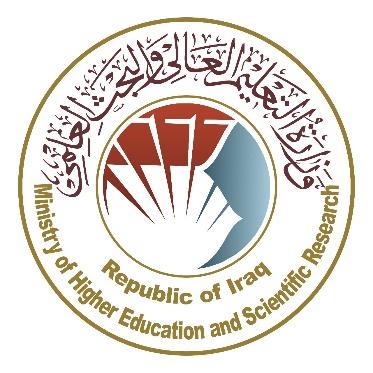 Ministry of Higher Education and Scientific ResearchScientific Supervision and Scientific Evaluation Apparatus Directorate of Quality Assurance and Academic AccreditationAccreditation DepartmentAcademic Program and Course Description Guide Academic Program and Course Description Guide2024 Introduction: 		      The educational program is a well-planned set of courses that include procedures and experiences arranged in the form of an academic syllabus. Its main goal is to improve and build graduates' skills so they are ready for the job market. The program is reviewed and evaluated every year through internal or external audit procedures and programs like the External Examiner Program.    The academic program description is a short summary of the main features of the program and its courses. It shows what skills students are working to develop based on the program's goals. This description is very important because it is the main part of getting the program accredited, and it is written by the teaching staff together under the supervision of scientific committees in the scientific departments.      This guide, in its second version, includes a description of the academic program after updating the subjects and paragraphs of the previous guide in light of the updates and developments of the educational system in Iraq, which included the description of the academic program in its traditional form (annual, quarterly), as well as the adoption of the academic program description circulated according to the letter of the Department of Studies T 3/2906 on 3/5/2023 regarding the programs that adopt the Bologna Process as the basis for their work.   In this regard, we can only emphasize the importance of writing an academic programs and course description to ensure the proper functioning of the educational process.          Concepts and terminology:             Academic Program Description: The academic program description provides a brief summary of its vision, mission and objectives, including an accurate description of the targeted learning outcomes according to specific learning strategies. Course Description: Provides a brief summary of the most important characteristics of the course and the learning outcomes expected of the students to achieve, proving whether they have made the most of the available learning opportunities. It is derived from the program description.Program Vision: An ambitious picture for the future of the academic program to be sophisticated, inspiring, stimulating, realistic and applicable. Program Mission: Briefly outlines the objectives and activities necessary to achieve them and defines the program's development paths and directions.Program Objectives: They are statements that describe what the academic program intends to achieve within a specific period of time and are measurable and observable.Curriculum Structure: All courses / subjects included in the academic program according to the approved learning system (quarterly, annual, Bologna Process) whether it is a requirement (ministry, university, college and scientific department) with the number of credit hours. Learning Outcomes:  A compatible set of knowledge, skills and values acquired by students after the successful completion of the academic program and must determine the learning outcomes of each course in a way that achieves the objectives of the program. Teaching and learning strategies: They are the strategies used by the faculty members to develop students’ teaching and learning, and they are plans that are followed to reach the learning goals. They describe all classroom and extra-curricular activities to achieve the learning outcomes of the program. Academic Program Description Form  University Name: ...... Basra..........    Faculty/Institute: ....... Administration and Economics...........   Scientific Department: ...... Economy.........   Academic or Professional Program Name:.. Administration and Economics.......   Final Certificate Name: Bachelor's degree in. Management economics   Academic System: … annual ………    Description Preparation Date: 5/10/2023    File Completion Date:  14/02/2024 The file is checked by:   Department of Quality Assurance and University Performance  Director of the Quality Assurance and University Performance Department:   Date:                          Signature:                                                                                          Approval of the Dean     * This can include notes whether the course is basic or optional. Please tick the boxes corresponding to the individual program learning outcomes under evaluation.Course Description FormProgram Vision  Program Administration and Economics vision is written here as stated in the university's catalogue and website. Program MissionProgram mission is written here as stated in the university's catalogue and website.  Program ObjectivesGeneral statements describing what the program or institution intends to achieve.1. Embodying the vision, mission and goals of the University of Basra, and applying the best educational practices with a focus on ensuring and enhancing quality and performance.2. Preparing specialized cadres capable of serving the community and preparing for the preparation of future specializations.3. Spreading the culture of human diversity in society, transferring administrative knowledge and skills, writing academic research, and creative scientific achievement through student- and teaching-focused activities.4. The college seeks to conclude scientific and cultural cooperation agreements with corresponding colleges and corresponding departments in different colleges to achieve best practices in the fields of teaching, learning, and administration.5. Focusing on the educational and moral aspects of all its members and spreading the spirit of dedication, tolerance, commitment and work to serve the nation.Program Accreditation Does the program have program accreditation? And from which agency? Other external influences Is there a sponsor for the program?Program StructureProgram StructureProgram StructureProgram StructureProgram StructureProgram Structure Number of Courses Credit hoursPercentageReviews*Institution Requirements 9090Basic course College RequirementsyesDepartment Requirements yesSummer TrainingOther Program Description Program Description Program Description Program Description Program Description Year/LevelCourse CodeCourse NameCredit HoursCredit HoursOperations ResearchtheoreticalpracticalExpected learning outcomes of the programExpected learning outcomes of the programKnowledge Knowledge Learning Outcomes 1Learning Outcomes Statement 1Skills Skills Learning Outcomes 2Learning Outcomes Statement 2Learning Outcomes 3Learning Outcomes Statement 3Ethics  Ethics  Learning Outcomes 4Learning Outcomes Statement 4Learning Outcomes 5Learning Outcomes Statement 5Teaching and Learning Strategies Teaching and learning strategies and methods adopted in the implementation of the program in general.  Evaluation methods Implemented at all stages of the program in general.  Faculty Faculty Faculty Faculty Faculty Faculty Faculty Faculty MembersFaculty MembersFaculty MembersFaculty MembersFaculty MembersFaculty MembersFaculty MembersAcademic Rank Specialization Specialization Special Requirements/Skills (if applicable) Special Requirements/Skills (if applicable) Number of the teaching staff Number of the teaching staff Academic Rank General  Special  Administration and EconomicsAdministration and EconomicsStaff Lecturer  Assistant teacherAdministration and EconomicsEconomics10.Professional DevelopmentMentoring new faculty membersBriefly describes the process used to mentor new, visiting, full-time, and part-time faculty at the institution and department level.Professional development of faculty membersBriefly describe the academic and professional development plan and arrangements for faculty such as teaching and learning strategies, assessment of learning outcomes, professional development, etc.Acceptance Criterion (Setting regulations related to enrollment in the college or institute, whether central admission or others)The most important sources of information about the program .  Operations Research: Hani Arab's book. Section: Technical information Arabic. Pages: 134. File size: 3.22 MB. File type: RAR, PDF.Linear programming in operations research and its applications in management, operations research Schaum series, operations research Hamdi TahaProgram Development Plan Bringing the theoretical material closer to the field reality in the administrative aspectReducing costs and risks through operations researchProgram Skills OutlineProgram Skills OutlineProgram Skills OutlineProgram Skills OutlineProgram Skills OutlineProgram Skills OutlineProgram Skills OutlineProgram Skills OutlineProgram Skills OutlineProgram Skills OutlineProgram Skills OutlineProgram Skills OutlineProgram Skills OutlineProgram Skills OutlineProgram Skills OutlineProgram Skills OutlineRequired program Learning outcomes Required program Learning outcomes Required program Learning outcomes Required program Learning outcomes Required program Learning outcomes Required program Learning outcomes Required program Learning outcomes Required program Learning outcomes Required program Learning outcomes Required program Learning outcomes Required program Learning outcomes Required program Learning outcomes Year/LevelCourse CodeCourse NameBasic or optional Knowledge   Knowledge   Knowledge   Knowledge   Skills Skills Skills Skills Ethics Ethics Ethics Ethics Year/LevelCourse CodeCourse NameBasic or optional A1A2A3A4B1B2B3B4C1C2C3C4Course Name:Course Name:Course Name:Course Name:Course Name:Course Name:Course Name:Course Name:Course Name:Operations ResearchOperations ResearchOperations ResearchOperations ResearchOperations ResearchOperations ResearchOperations ResearchOperations ResearchOperations ResearchCourse Code: Course Code: Course Code: Course Code: Course Code: Course Code: Course Code: Course Code: Course Code: Semester / Year:Semester / Year:Semester / Year:Semester / Year:Semester / Year:Semester / Year:Semester / Year:Semester / Year:Semester / Year:AnnualAnnualAnnualAnnualAnnualAnnualAnnualAnnualAnnualDescription Preparation Date:Description Preparation Date:Description Preparation Date:Description Preparation Date:Description Preparation Date:Description Preparation Date:Description Preparation Date:Description Preparation Date:Description Preparation Date:2024/2/142024/2/142024/2/142024/2/142024/2/142024/2/142024/2/142024/2/142024/2/14Available Attendance Forms: Available Attendance Forms: Available Attendance Forms: Available Attendance Forms: Available Attendance Forms: Available Attendance Forms: Available Attendance Forms: Available Attendance Forms: Available Attendance Forms: My presence onlyMy presence onlyMy presence onlyMy presence onlyMy presence onlyMy presence onlyMy presence onlyMy presence onlyMy presence onlyNumber of Credit Hours (Total) / Number of Units (Total)Number of Credit Hours (Total) / Number of Units (Total)Number of Credit Hours (Total) / Number of Units (Total)Number of Credit Hours (Total) / Number of Units (Total)Number of Credit Hours (Total) / Number of Units (Total)Number of Credit Hours (Total) / Number of Units (Total)Number of Credit Hours (Total) / Number of Units (Total)Number of Credit Hours (Total) / Number of Units (Total)Number of Credit Hours (Total) / Number of Units (Total)90 hours annually. 3 hours per week90 hours annually. 3 hours per week90 hours annually. 3 hours per week90 hours annually. 3 hours per week90 hours annually. 3 hours per week90 hours annually. 3 hours per week90 hours annually. 3 hours per week90 hours annually. 3 hours per week90 hours annually. 3 hours per weekCourse administrator's name (mention all, if more than one name) Course administrator's name (mention all, if more than one name) Course administrator's name (mention all, if more than one name) Course administrator's name (mention all, if more than one name) Course administrator's name (mention all, if more than one name) Course administrator's name (mention all, if more than one name) Course administrator's name (mention all, if more than one name) Course administrator's name (mention all, if more than one name) Course administrator's name (mention all, if more than one name) Name: Mortada Abdul Hussein MuhammadEmail: : mortada.mohammed@uobasrah.edu.iqName: Mortada Abdul Hussein MuhammadEmail: : mortada.mohammed@uobasrah.edu.iqName: Mortada Abdul Hussein MuhammadEmail: : mortada.mohammed@uobasrah.edu.iqName: Mortada Abdul Hussein MuhammadEmail: : mortada.mohammed@uobasrah.edu.iqName: Mortada Abdul Hussein MuhammadEmail: : mortada.mohammed@uobasrah.edu.iqName: Mortada Abdul Hussein MuhammadEmail: : mortada.mohammed@uobasrah.edu.iqName: Mortada Abdul Hussein MuhammadEmail: : mortada.mohammed@uobasrah.edu.iqName: Mortada Abdul Hussein MuhammadEmail: : mortada.mohammed@uobasrah.edu.iqName: Mortada Abdul Hussein MuhammadEmail: : mortada.mohammed@uobasrah.edu.iqCourse Objectives Course Objectives Course Objectives Course Objectives Course Objectives Course Objectives Course Objectives Course Objectives Course Objectives Course Objectives1.  Providing students with the skill of solving administrative problems through mathematical problems.  2.  Expand management's skill in finding solutions. 3.  Clarifying the most important modern ideas in this aspect.  Administrative and reduce costs and risks.Course Objectives1.  Providing students with the skill of solving administrative problems through mathematical problems.  2.  Expand management's skill in finding solutions. 3.  Clarifying the most important modern ideas in this aspect.  Administrative and reduce costs and risks.Course Objectives1.  Providing students with the skill of solving administrative problems through mathematical problems.  2.  Expand management's skill in finding solutions. 3.  Clarifying the most important modern ideas in this aspect.  Administrative and reduce costs and risks.Course Objectives1.  Providing students with the skill of solving administrative problems through mathematical problems.  2.  Expand management's skill in finding solutions. 3.  Clarifying the most important modern ideas in this aspect.  Administrative and reduce costs and risks.Course Objectives1.  Providing students with the skill of solving administrative problems through mathematical problems.  2.  Expand management's skill in finding solutions. 3.  Clarifying the most important modern ideas in this aspect.  Administrative and reduce costs and risks.Course Objectives1.  Providing students with the skill of solving administrative problems through mathematical problems.  2.  Expand management's skill in finding solutions. 3.  Clarifying the most important modern ideas in this aspect.  Administrative and reduce costs and risks..............................................Teaching and Learning Strategies Teaching and Learning Strategies Teaching and Learning Strategies Teaching and Learning Strategies Teaching and Learning Strategies Teaching and Learning Strategies Teaching and Learning Strategies Teaching and Learning Strategies Teaching and Learning Strategies StrategyStrategy Classroom engagement teaching strategy. Teaching strategy brainstorming. Education strategy notes series. Classroom engagement teaching strategy. Teaching strategy brainstorming. Education strategy notes series. Classroom engagement teaching strategy. Teaching strategy brainstorming. Education strategy notes series. Classroom engagement teaching strategy. Teaching strategy brainstorming. Education strategy notes series. Classroom engagement teaching strategy. Teaching strategy brainstorming. Education strategy notes series. Classroom engagement teaching strategy. Teaching strategy brainstorming. Education strategy notes series. Classroom engagement teaching strategy. Teaching strategy brainstorming. Education strategy notes series.Course StructureCourse StructureCourse StructureCourse StructureCourse StructureCourse StructureCourse StructureCourse StructureCourse StructureWeek  Hours Hours Required Learning Outcomes Unit or subject name Unit or subject name Unit or subject name Learning method Evaluation method 1- Providing students with the skill of solving administrative problems using mathematical issues by applying operations research topics2- Informing students about the importance of operations research in reducing cash costs and increasing profits3. Reducing risks in administrative work1. Explaining the scientific material through selected mathematical problems and giving an explanation in this regard.2- Write a review paper for all topics in operations research and the most important ideas presented during the lectures3- Linking management ideas and problems to mathematical problemsCourse EvaluationCourse EvaluationCourse EvaluationCourse EvaluationCourse EvaluationCourse EvaluationCourse EvaluationCourse EvaluationCourse EvaluationDistributing the score out of 100 according to the tasks assigned to the student such as daily preparation, daily oral, monthly, or written exams, reports .... etc Distributing the score out of 100 according to the tasks assigned to the student such as daily preparation, daily oral, monthly, or written exams, reports .... etc Distributing the score out of 100 according to the tasks assigned to the student such as daily preparation, daily oral, monthly, or written exams, reports .... etc Distributing the score out of 100 according to the tasks assigned to the student such as daily preparation, daily oral, monthly, or written exams, reports .... etc Distributing the score out of 100 according to the tasks assigned to the student such as daily preparation, daily oral, monthly, or written exams, reports .... etc Distributing the score out of 100 according to the tasks assigned to the student such as daily preparation, daily oral, monthly, or written exams, reports .... etc Distributing the score out of 100 according to the tasks assigned to the student such as daily preparation, daily oral, monthly, or written exams, reports .... etc Distributing the score out of 100 according to the tasks assigned to the student such as daily preparation, daily oral, monthly, or written exams, reports .... etc Distributing the score out of 100 according to the tasks assigned to the student such as daily preparation, daily oral, monthly, or written exams, reports .... etc Learning and Teaching Resources Learning and Teaching Resources Learning and Teaching Resources Learning and Teaching Resources Learning and Teaching Resources Learning and Teaching Resources Learning and Teaching Resources Learning and Teaching Resources Learning and Teaching Resources Required textbooks (curricular books, if any)Required textbooks (curricular books, if any)Required textbooks (curricular books, if any)Required textbooks (curricular books, if any)Required textbooks (curricular books, if any)Main references (sources)Main references (sources)Main references (sources)Main references (sources)Main references (sources)Recommended books and references (scientific journals, reports...)Recommended books and references (scientific journals, reports...)Recommended books and references (scientific journals, reports...)Recommended books and references (scientific journals, reports...)Recommended books and references (scientific journals, reports...)Electronic References, WebsitesElectronic References, WebsitesElectronic References, WebsitesElectronic References, WebsitesElectronic References, Websites